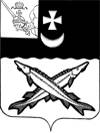 АДМИНИСТРАЦИЯ БЕЛОЗЕРСКОГО МУНИЦИПАЛЬНОГО РАЙОНА ВОЛОГОДСКОЙ ОБЛАСТИП О С Т А Н О В Л Е Н И ЕОт  26.02.2014 № 310О создании межведомственнойкомиссии по признанию помещения жилым, жилого помещения пригодным (непригодным) для проживания и многоквартирного дома аварийным и подлежащим сносу или реконструкции на территории Белозерского муниципального районаВ соответствии с постановлением Правительства Российской Федерации от 28 января 2006 № 47 «Об утверждении Положения о признании помещения жилым помещением, жилого помещения непригодным для проживания и многоквартирного дома аварийным и подлежащим сносу или реконструкции» (с последующими изменениями и дополнениями), статьями 15, 32 Жилищного кодекса Российской Федерации, статьями 29, 32 Устава района постановляю:1. Создать межведомственную комиссию по признанию помещения жилым помещением, пригодным (непригодным) для проживания граждан и многоквартирного дома аварийным и подлежащим сносу или реконструкции на территории Белозерского муниципального района.2. Утвердить состав межведомственной комиссии по признанию помещения жилым помещением, жилого помещения пригодным (непригодным) для проживания и многоквартирного дома аварийным и подлежащим сносу или реконструкции на территории Белозерского муниципального района (приложение № 1).3. Утвердить Положение о межведомственной комиссии по признанию помещения жилым помещением, жилого помещения непригодным для проживания и многоквартирного дома аварийным и подлежащим сносу или реконструкции на территории Белозерского муниципального района (приложение № 2).4. Настоящее постановление подлежит опубликованию в районной газете «Белозерье» и подлежит размещению на сайте Белозерского муниципального района  в информационно-телекоммуникационной сети «Интернет».По поручению Главы района, Первый заместитель Главы района                                       С. И. НероноваПриложение № 1 к постановлениюадминистрации  районаот __________ г. № _____СОСТАВМЕЖВЕДОМСТВЕННОЙ КОМИССИИ ПО ПРИЗНАНИЮ ПОМЕЩЕНИЯ ЖИЛЫМПОМЕЩЕНИЕМ, ЖИЛОГО ПОМЕЩЕНИЯ ПРИГОДНЫМ (НЕПРИГОДНЫМ)ДЛЯ ПРОЖИВАНИЯ И МНОГОКВАРТИРНОГО ДОМА АВАРИЙНЫМИ ПОДЛЕЖАЩИМ СНОСУ ИЛИ РЕКОНСТРУКЦИИ НА ТЕРРИТОРИИ БЕЛОЗЕРСКОГО МУНИЦИПАЛЬНОГО РАЙОНА.Лебедев В. Л. – начальник управления народно-хозяйственного комплекса, архитектуры и строительства, заместитель Главы района, председатель комиссии;Логинова А. Д. – начальник отдела строительства управления народно-хозяйственного комплекса, архитектуры и строительства администрации района, заместитель председателя комиссии;Устинова М. Ю. – начальник отдела народно-хозяйственного комплекса управления народно-хозяйственного комплекса, архитектуры и строительства администрации района, секретарь комиссии;Члены комиссии:Данилова О. В. – начальник управления имущественных отношений района;Филиппова Н. В. – начальник Белозерского районного филиала ГП ВО «Череповецтехинвентаризация» (по согласованию);Смирнов В. А. – начальник  отделения надзорной деятельности, капитан  внутренней службы (по согласованию);Дмитриева В. А.- заведующая структурным подразделением филиала ФБУЗ «Центр гигиены и эпидемиологии» в г. Кириллов ОП г. Белозерск (по согласованию);Представитель управляющей компании на обслуживании которой находится помещение (по согласованию);Представитель муниципального образования, на территории которого расположено помещение (дом) (по согласованию).Приложение № 2 к постановлениюадминистрации районаот __________  № _____ПОЛОЖЕНИЕО МЕЖВЕДОМСТВЕННОЙ КОМИССИИ ПО ПРИЗНАНИЮ ПОМЕЩЕНИЯ ЖИЛЫМ ПОМЕЩЕНИЕМ, ЖИЛОГО ПОМЕЩЕНИЯ ПРИГОДНЫМ (НЕПРИГОДНЫМ) ДЛЯ ПРОЖИВАНИЯ И МНОГОКВАРТИРНОГО ДОМА АВАРИЙНЫМИ ПОДЛЕЖАЩИМ СНОСУ ИЛИ РЕКОНСТРУКЦИИ НА ТЕРРИТОРИИ БЕЛОЗЕРСКОГО МУНИЦИПАЛЬНОГО РАЙОНА1. Настоящее Положение регламентирует деятельность межведомственной комиссии по признанию помещения жилым помещением, пригодным (непригодным) для проживания граждан и многоквартирного дома аварийным и подлежащим сносу или реконструкции (далее - Комиссия), которая создается в целях реализации постановления Правительства Российской Федерации от 28.01.2006 № 47 «Об утверждении Положения о признании помещения жилым помещением, жилого помещения пригодным (непригодным) для проживания и многоквартирного жилого дома аварийным и подлежащим сносу или реконструкции» (далее - Положение о признании помещения жилым помещением, жилого помещения пригодным (непригодным) для проживания и многоквартирного жилого дома аварийным и подлежащим сносу или реконструкции) и статей 15, 32 Жилищного кодекса Российской Федерации и объективного принятия решения.2. Комиссия является постоянно действующим коллегиальным органом.3. Комиссия не обладает правами юридического лица.4. В своей деятельности Комиссия руководствуется федеральным и областным законодательством, муниципальными правовыми актами, а также настоящим Положением.5. Деятельностью Комиссии руководит председатель Комиссии, а в его отсутствие - заместитель председателя Комиссии.6. Комиссия на основании заявления собственника помещения или заявления гражданина (нанимателя) либо на основании заключения органов, уполномоченных на проведение государственного контроля и надзора, по вопросам, отнесенным к их компетенции, проводит оценку соответствия помещения требованиям, установленным Положением о признании помещения жилым помещением, жилого помещения пригодным (непригодным) для проживания и многоквартирного жилого дома аварийным и подлежащим сносу или реконструкции, и признает жилое помещение пригодным (непригодным) для проживания, а также признает многоквартирный дом аварийным и подлежащим сносу или реконструкции.7. Комиссия проводит свои заседания по мере поступления заявлений.8. Комиссия при проведении оценки соответствия помещения выполняет следующие функции:- принимает и рассматривает заявления и прилагаемые к нему обосновывающие документы;- формирует дела по каждому рассматриваемому жилому помещению;- принимает решение о необходимости обследования жилого помещения;- определяет перечень дополнительных документов (заключения соответствующих органов государственного контроля и надзора, заключение проектно-изыскательской организации по результатам обследования элементов ограждающих конструкций жилого помещения, акт государственной жилищной инспекции Вологодской области о результатах, проведенных в отношении жилого помещения мероприятий по контролю), необходимых для принятия решения о признании жилого помещения соответствующим (не соответствующим) требованиям, установленным Положением о признании помещения жилым помещением, жилого помещения пригодным (непригодным) для проживания и многоквартирного жилого дома аварийным и подлежащим сносу или реконструкции;- определяет состав привлекаемых экспертов проектно-изыскательских организаций, исходя из причин, по которым жилое помещение может быть признано нежилым, либо для оценки возможности признания пригодным для проживания реконструированного ранее нежилого помещения;- составляет акт обследования помещения в 3 экземплярах по форме согласно приложению 2 к  Положению о признании помещения жилым помещением, жилого помещения непригодным для проживания и многоквартирного дома аварийным и подлежащим сносу, утвержденному постановлением Правительства Российской Федерации от 28.01.2006 № 47  (в случае принятия Комиссией решения о необходимости проведения обследования);- по результатам работы принимает одно из следующих решений:а) о соответствии помещения требованиям, предъявляемым к жилому помещению, и его пригодности для проживания;б) о необходимости и возможности проведения капитального ремонта, реконструкции или перепланировки (при необходимости с технико-экономическим обоснованием) с целью приведения утраченных в процессе эксплуатации характеристик жилого помещения в соответствие с требованиями, установленными Положением о признании помещения жилым помещением, жилого помещения непригодным для проживания и многоквартирного жилого дома аварийным и подлежащим сносу или реконструкции, и после их завершения - о продолжении процедуры оценки;в) о несоответствии помещения требованиям, предъявляемым к жилому помещению, с указанием оснований, по которым помещение признается непригодным для проживания;г) о признании многоквартирного дома аварийным и подлежащим сносу;д) о признании многоквартирного дома аварийным и подлежащим реконструкции;- составляет в 3-х экземплярах заключение о признании жилого помещения соответствующим (не соответствующим) требованиям, установленным Положением о признании помещения жилым помещением, жилого помещения непригодным для проживания и многоквартирного дома аварийным и подлежащим сносу, утвержденному постановлением Правительства Российской Федерации от 28.01.2006 № 47 (далее - заключение) и признании многоквартирного дома аварийным и подлежащим сносу или реконструкции (в случае принятия Комиссией решения о необходимости проведения обследования - на основании выводов и рекомендаций, указанных в акте обследования;- готовит на основании заключения проект постановления администрации Белозерского муниципального района с указанием дальнейшего использования помещения, сроках отселения физических и юридических лиц в случае признания дома аварийным и подлежащим сносу или о признании необходимости проведения ремонтно-восстановительных работ по жилому помещению;- передает по одному экземпляру постановления администрации Белозерского муниципального района заявителю и собственнику жилого помещения (третий экземпляр остается в деле, сформированном Комиссией).9. Комиссия вправе принимать решения по обсуждаемым вопросам при условии присутствия на заседании не менее 2/3 ее состава. Решение Комиссии принимается большинством голосов членов Комиссии и оформляется в виде заключения. Если число голосов «за» и «против» при принятии решения равно, решающим является голос председателя Комиссии. В случае несогласия с принятым решением члены Комиссии вправе выразить свое мнение в письменной форме и приложить к заключению.